№ФИО педагога/тех.персоналаНаименование организации, должностьФото3*4Нагрузка № приказа и дата назначенияКакую категорию имеет, приказ № дата присвоения, наличие сертификатовСведения о перевдижении по образовательным учреждениям (приказ об увольнении №, дата, куда был трудоустроен)1Айсаханова Елена Михайловна Учитель начальных классов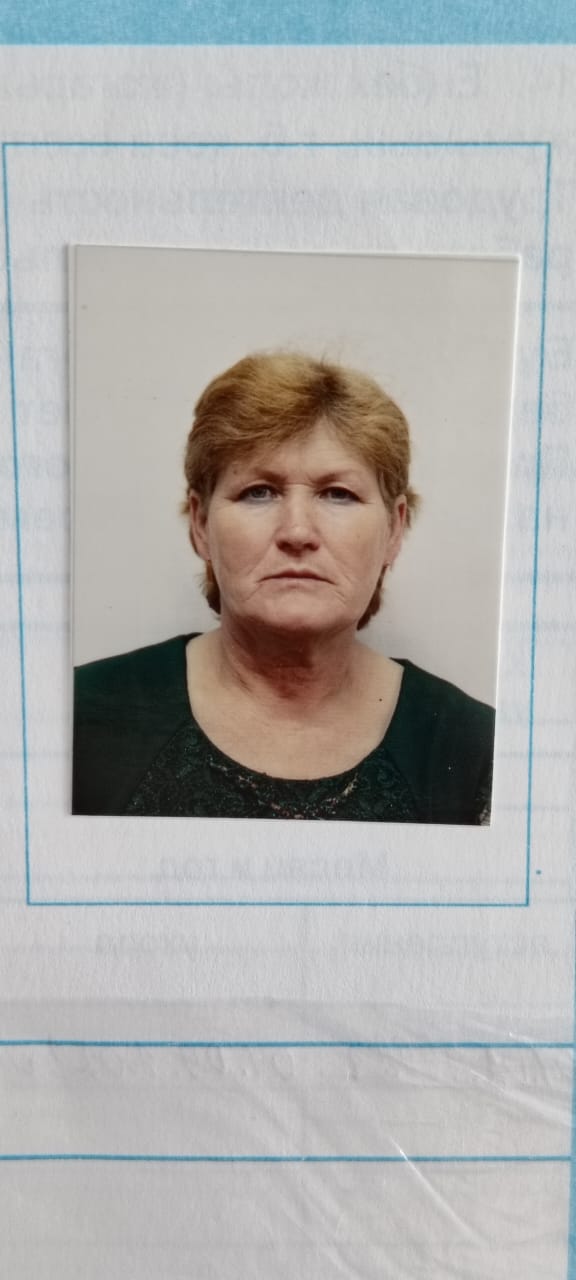 19 часовКл.рук. 2 кл№ 01-06/35 от 01.09.2023 годапедагог-модератор по должности учитель начальных классов, приказ № 01-02/29 от 16 июня 2021года2Дерр Александр ВладимировичПреподаватель-организатор             НВиТП, учитель технологии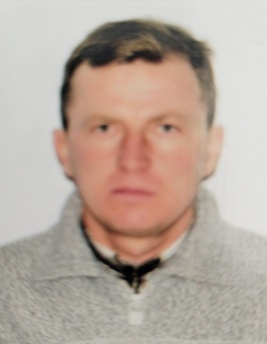 1 ставка7 часов№ 107/4 от 16.09.1999 года педагог - эксперт,  приказ №02-03/445 от 25 декабря 2020 педагог-модератор приказ №106 от 09.12.20213Елисеев Алексей КонстантиновичМузыкальный руководитель кружкаучитель  музыки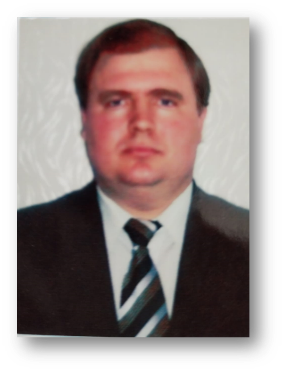 0,75 -муз.кружок2 часа№ 09-08/18 от 01.09.2017 годапедагог-эксперт,  приказ №02-03/445от 25 декабря 2020 г.4Ермошина Наталья АнатольевнаЗаместитель директора по ВР,Учитель физики и информатики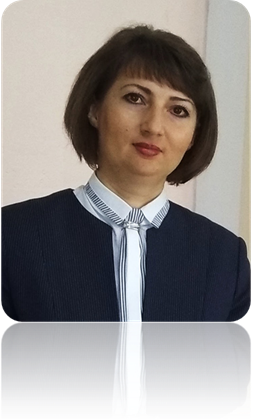 1 ставка,8 часов№ 151/2 от 08.10.2002 годапедагог –эксперт приказ № 02-03/155 от 17 июня 2021(физика )педагог –эксперт приказ № 02-03/155 от 17 июня 2021(информатика)5Курганская  Ирина ДмитриевнаУчитель математики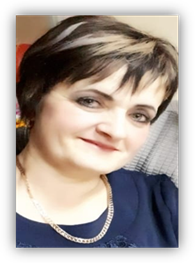 24 часаКл.рук. 9 кл№ 144 от 02.09.2004 годапедагог-модератор приказ  №103            от 23.12.20206Кисекова Гульнар НаймановнаУчитель казахского языка и литературы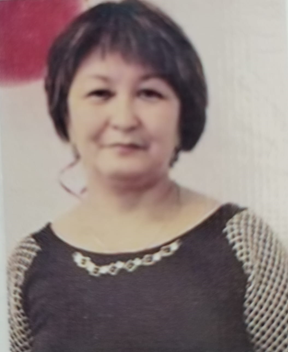 16 часовКл.рук. 6 кл№ 93 от 10.12.1997 годапедагог-модератор приказ № 54                          от 16.06.20217Кожахметова Ляззат ДалабаевнаЗаместитель директора по УВР, учитель казахского языка и литературы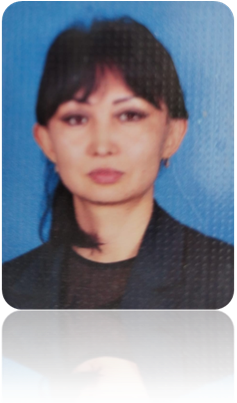 1 ставка,8 часов№ 09-08/16 от 30.06.2022 годапедагог -модератор по должности учитель казахского языка и литературы приказ                                   № 02-03/278-1                    от 12.05.20238Лубенченко Лариса ИвановнаДиректор школы,Учитель начальных классов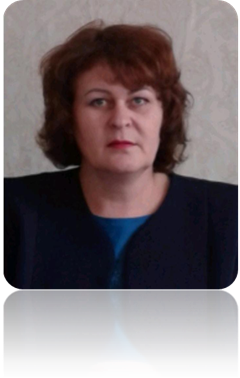 1 ставка,8 часов№ 02-08/491 от 03.09.2018г№31 от 30.08.1991 годапедагог -модератор по должности учитель начальных классов приказ № 02-03/278-1 от 12.05.20239МоорНадежда ВладимировнаУчитель химии,начальных классов 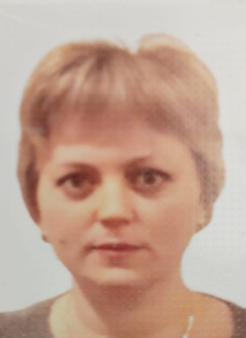 9 часов16 часовКл.рук. 3 кл№24 от 04.04.2005 годаб/кпедагог – модератор, приказ № 02-03/285    от 20.08. 2020 года10Павленко Александр ИвановичУчитель физической культуры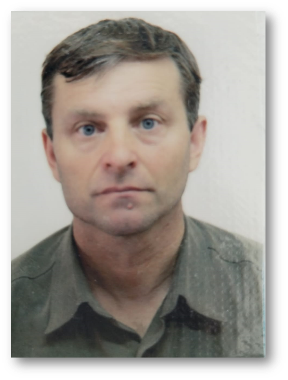 21 час№43 от 15.05.1994 годапедагог-модератор приказ № 54 от 16.06.202111Пац Ирина ВалерьевнаУчитель русского языка, информатики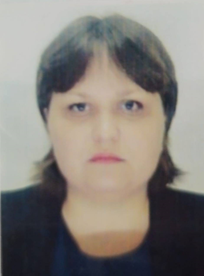 13 часов,3 часаIT –кружок(4ч)Кл.рук.10 кл№141 от 01.09.2004 годаб/кб/к12Пуц Любовь МихайловнаУчитель биологии, русского языка и литературы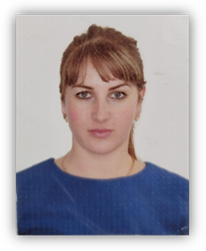 10 часов10 часовКл.рук. 7 кл№76/2 от 05.10.2006 годаб/кб/к13Ражапова Оксана ХасановнаУчитель истории и географии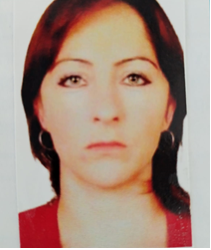 24 часа№ 60 от 28.08.2006 годапедагог – эксперт,  приказ № 02-03/285     от 20.08.2020 года14Сыздыкова Айнур АмангелдиевнаУчитель казахского языка и литературы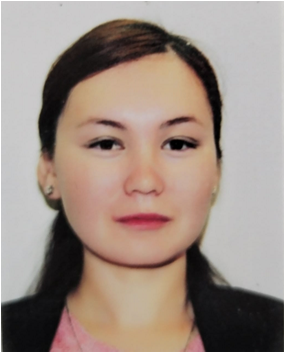 16 часов,0,5-переводчикКл.рук. 5 кл09-08/14 от 03.09.2018 годапедагог -модератор по должности учитель казахского языка и литературы приказ № 02-03/278-1 от 12.05.202315Сыздыкова Альмира ТолгамбековнаУчитель математики, физики информатики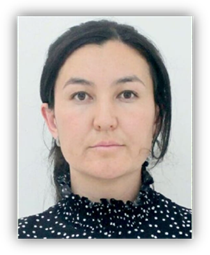 13 часов6 часов5 часовКл.рук. 8 кл№21 от 13.01.2012 годапедагог-модератор приказ № 54 от 16.06.2021педагог-модератор приказ №106 от 09.12.2021педагог-модератор приказ №106 от 09.12.202116          Тыщенко Светлана АнатольевнаУчитель географии,глобальные компетенции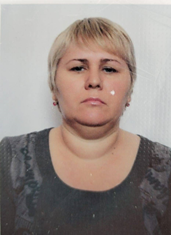 14 часов5 часов№09-08/05 от 11.012016 годапедагог -модератор по должности учитель географии  приказ № 02-03/278-1 от 12.05.202317Чечерина  Любовь ЯковлевнаУчитель английского языка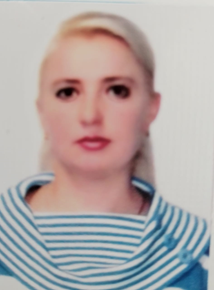 24 часаКл.рук. 11 кл№ 09-08/21 от 02.10.2017 годаб/к18Шахгиреева Малика БаудиновнаУчитель начальных классов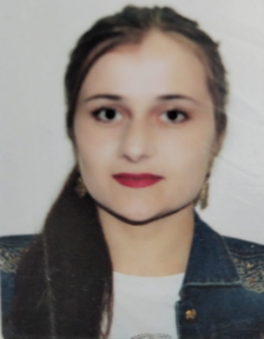 17 часовКл.рук. 4 кл№ 09-08/15 от 03.09.2018 годаб/к19Яндуткина Наталья АлексеевнаУчитель начальных классов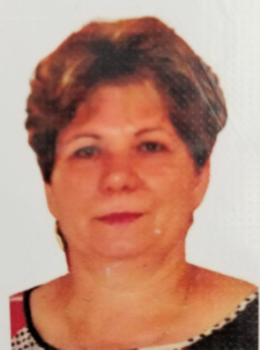 18 часовКл.рук. 1 кл№ от 17.03.1986 годапедагог – эксперт приказ № 02-03/155                 от 17.06.202120Дольберг Наталья ЕвгеньевнаВоспитатель класса предшкольной подготовки 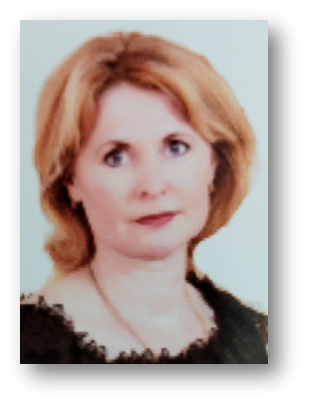 24 часа№71 от 03.10.2005 годапедагог – эксперт по должности воспитатель дошкольного воспитания и обучения   приказ № 02-03/445 от 25.12.202021Помилко ЛюдмилаАнатольевна Воспитатель  мини-центра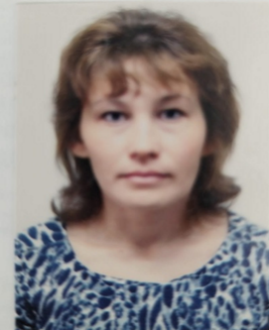 24 часа№ 09-08/13 от 03.09.2018 годаб/к22Рожанова Есита Лечиевна      Воспитатель мини-центра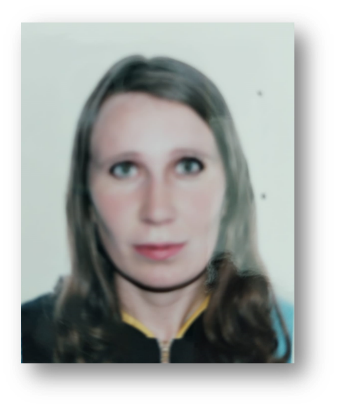 24 часа№ 266 от 17.08.2012 годапедагог – эксперт по должности воспитатель дошкольного воспитания и обучения  приказ № 02-03/445 от 25.12.202023Старцева Тамара Андреевна(совместитель)Педагог- психолог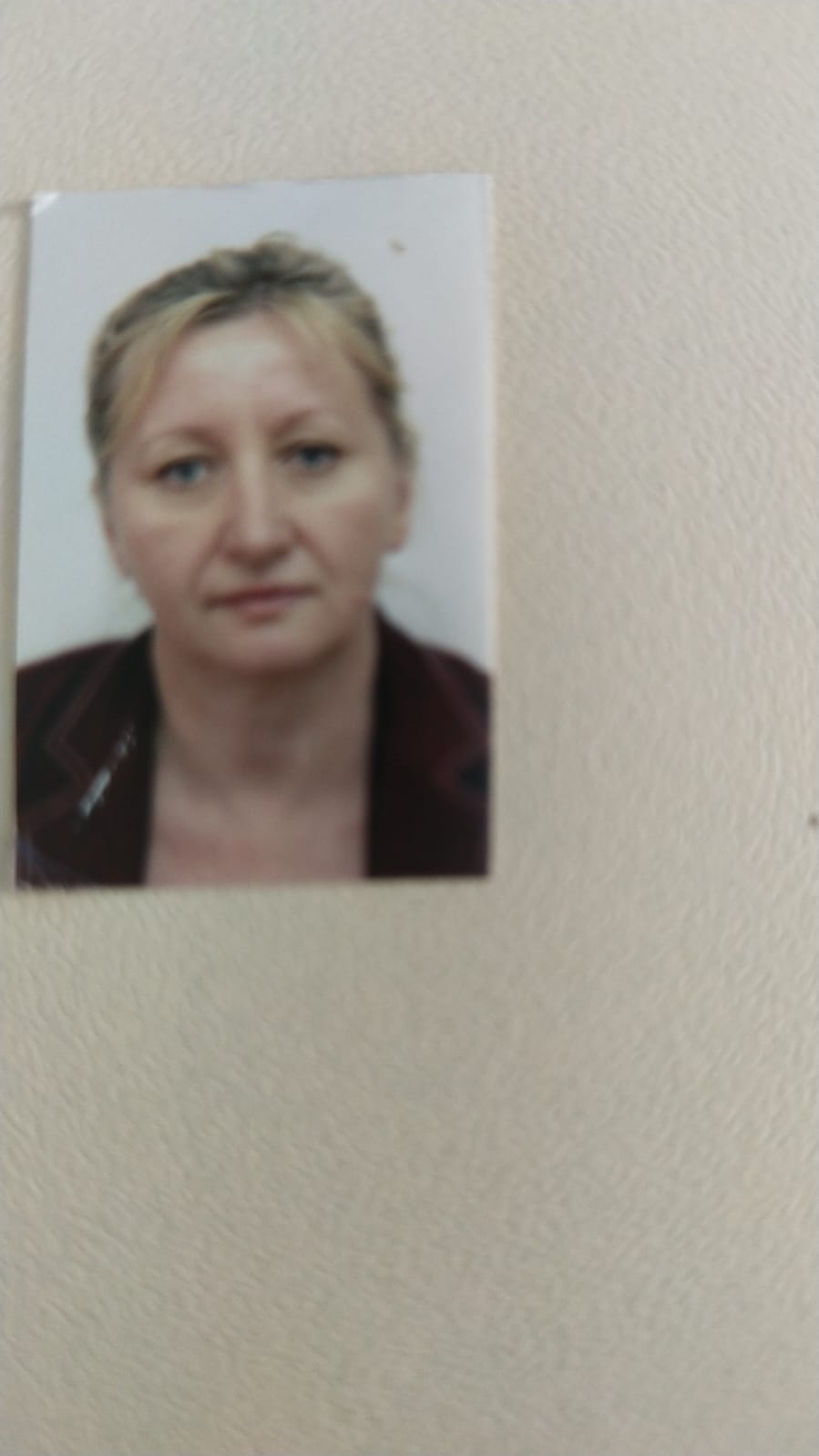 1 ставка№ 01-06/34 от 01.09.2023 годаб/к24Порфирьева Валерия ВладимировнаСоциальный педагог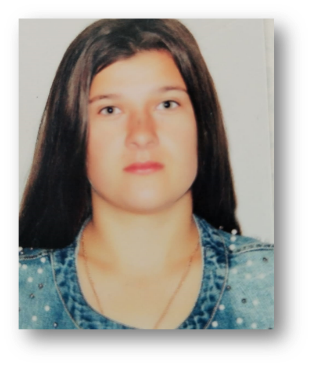 1 ставка№ 09-08/15 от 02.09.2019 годаб/к25Рожанова Зарета Лечиевна (совместитель)Учитель русского языка и литературы 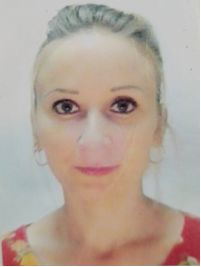 10 часов№ 09-08/67 от 31.08.2021 годапедагог – эксперт  приказ № 228-л/с от 07.08.202026Гришкова Сабина Ерлановна Старшая вожатая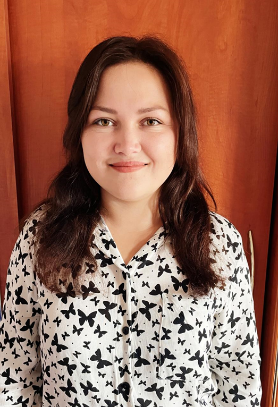 0,5 ставки№ 01-06/33 от 01.09.2023 года27МоорОльгаНиколаевнаБиблиотекарь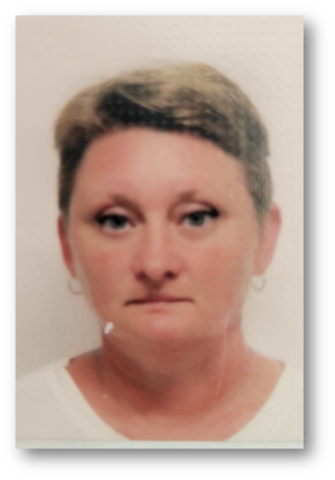 0,5 ставки№09-08/62 от 04.08.2021 года28Захарова ИринаМусаевнаДелопроизводитель 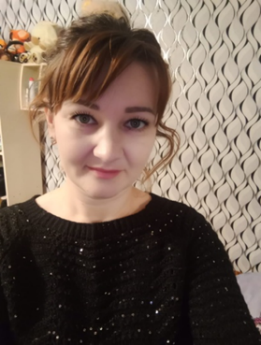 1 ставка№01-06/32 от 01.09.2023 года29Пац СергейНиколаевичЗаведующий хозяйством,слесарь - сантехник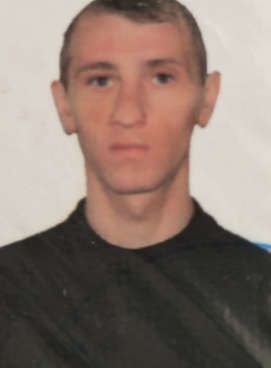 1 ставка0,5 ставки№02-09/965 от 24.09.2012 года30Круподёр ИринаВитальевнаМедицинский работник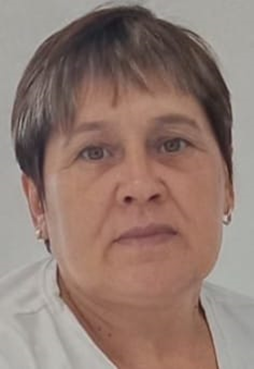 1 ставка№30/1 от 05.01.2017 года31Круподёр ВикторИвановичВодитель 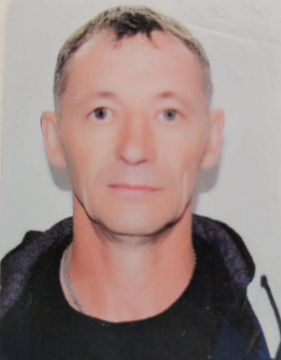 1 ставка№09-08/10 от 15.06.2017 года32Гудилина ОльгаВикторовнаУборщик производственных помещений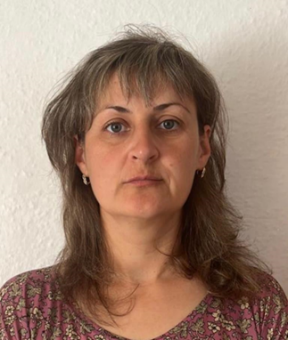 1 ставка№02-09/1105 от 20.10.2012 года33Иващенко ЕленаНиколаевнаУборщик производственных помещений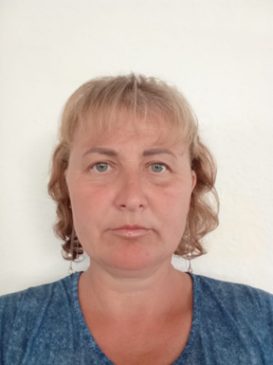 1 ставка№09-08/12 от 01.06.2016 года34Исина АлтынайАзымбековнаУборщик производственных помещений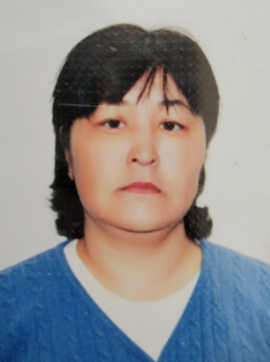 1 ставка№13 от 03.09.2013 года35Искам ЭльвираЭммануиловнаУборщик производственных помещений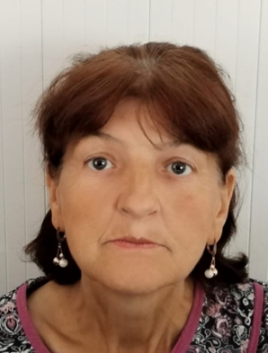 1 ставка№315 от 23.11.1993 года36МиллерВикторияАндреевнаУборщик производственных помещений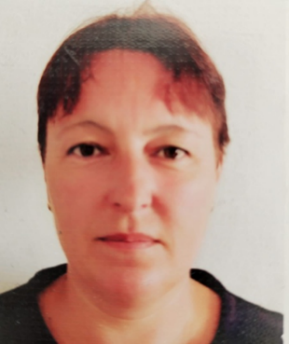 1 ставка№01-06/26 от 01.08.2023 года37Шалгумбаева КуляшАтчабаровнаВахтёр 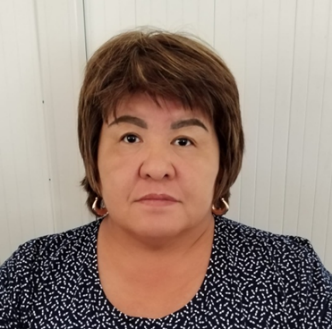 1 ставка№09-08/26 от 03.12.2019 года38ЛесновЮрийНиколаевичДворник 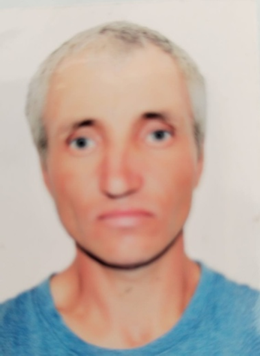 1 ставка№01-06/28 от 03.08.2023 года39Валькер РоманФёдоровичРабочий  по комплексному обслуживанию и ремонту зданий 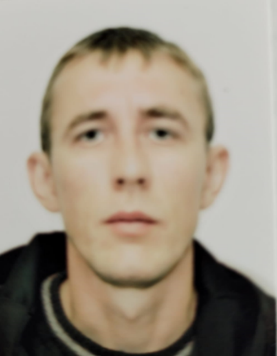 1 ставка№09-08/19 от 01.09.2022 года40Байкенов ДаулетЖакеновичСторож 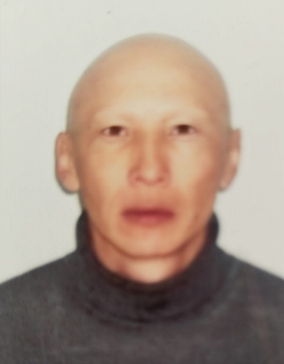 1 ставка№09-08/09 от 02.05.2017 года41Гудилин ВикторГригорьевичСторож 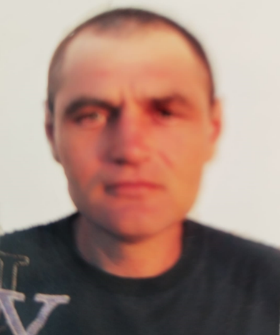 1 ставка№09-08/07 от 01.07.2019 года42Шабазов УмарСайдахметовичСторож 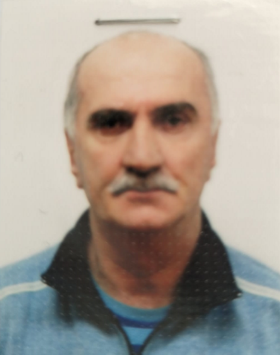 1 ставка№09-08/29 от 31.12.2019 года43Айсаханова ВалентинаНиколаевнаКастелянша мини-центра, 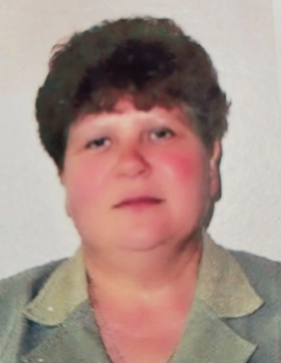 1 ставка№177 от 05.09.2003 года44Милёва ЛюбовьДмитриевнаПовар мини-центра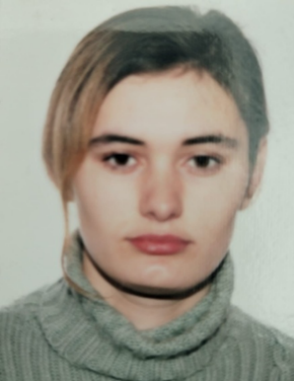 1 ставка№А-1/3 от 05.01.2021 года45Попович Наталья АлександровнаПомощник  повара мини-центра 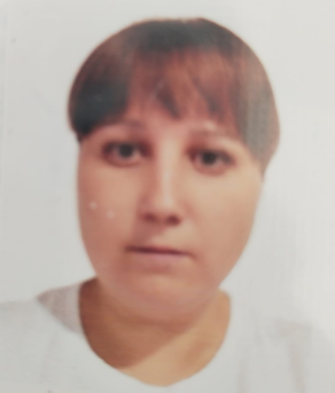 0,5 ставки№09-08/34 от 03.10.2022 года46Филончик Ирина ВалерьевнаПомощник  воспитателя мини-центра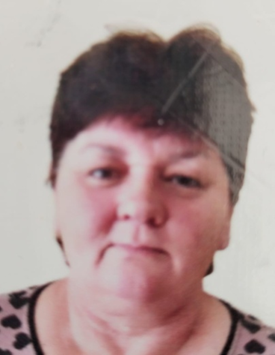 1 ставка№923 от 17.11.2008 года47Дмитриенко ОльгаЯковлевнаПовар школы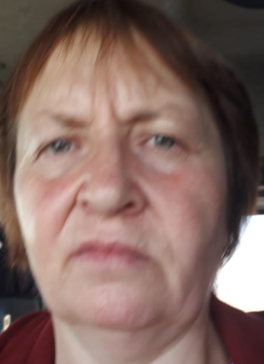 1 ставка№09-08/36 от 03.10.2022 года48Дженаралиева АсетАбасовнаПомощник повара школы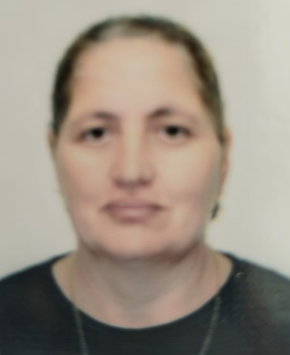 0,5 ставки№09-08/35 от 03.10.2022 года